Załącznik do Uchwały Nr 8820 /2023 Zarządu Województwa Opolskiego z dnia 16 lutego 2023 r.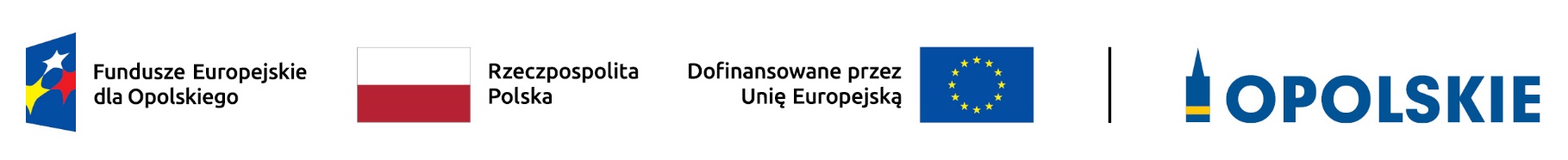 Harmonogram naborów wniosków o dofinansowanie w ramach programu operacyjnego Fundusze Europejskie dla Opolskiego 2021-2027z dnia 16 lutego 2023r.Lp.Cel Polityki lub cel szczegółowyNumer i nazwa DziałaniaInstytucja ogłaszająca nabórPlanowany termin naboru (dd-mm-rr)Kwota przeznaczona na dofinansowanie projektów w ramach naboru z UE (PLN)Sposób wyboru projektów: Konkurencyjny/ NiekonkurencyjnyTypy wnioskodawcówTypy projektówObszar geograficznyInformacje dodatkoweI KWARTAŁ 2023r.I KWARTAŁ 2023r.I KWARTAŁ 2023r.I KWARTAŁ 2023r.I KWARTAŁ 2023r.I KWARTAŁ 2023r.I KWARTAŁ 2023r.I KWARTAŁ 2023r.I KWARTAŁ 2023r.I KWARTAŁ 2023r.I KWARTAŁ 2023r.1CP4/ cs (a)5.1 Aktywizacja zawodowa osób pozostających bez zatrudnienia realizowana przez PUPWUP15-03-2023 do 24-03-202347 658 650NiekonkurencyjnySłużby publiczne Instrumenty i usługi rynku pracy wymienione w ustawie z dnia 20 kwietnia 2004 r. o promocji zatrudnienia i instytucjach rynku pracy przyczyniające się do aktywizacji zawodowej osób pozostających bez zatrudnienia realizowane przez powiatowe urzędy pracy, w tym m.in.:pośrednictwo pracy i poradnictwo zawodoweszkolenia,staże,przygotowanie zawodowe dorosłych,prace interwencyjne,wyposażenie i doposażenie stanowiska pracyprzyznanie jednorazowych środków na podjęcie działalności gospodarczej, w tym pomoc prawna, konsultacje i doradztwo związane z podjęciem działalności gospodarczej.województwo opolskiePowiatowe urzędy pracy woj. opolskiego2CP1/cs i1.2 Opolskie innowacyjneOCRG21-03-2023 do 30-03-20234 500 000NiekonkurencyjnyAdministracja publicznaBudowa potencjału regionu we wsparciu działalności badawczo-rozwojowej przedsiębiorstw oraz konsorcjów przedsiębiorstw z organizacjami badawczymi i IOB (m.in. zakup infrastruktury B+R, prace B+R przedsiębiorstw)Proinnowacyjne usługi jednostek B+R dla MŚP (np. bony na innowacje), wsparcie start-up-ówDoktoraty wdrożeniowe i praktyczne prace dyplomoweWsparcie dla naukowców i przedsiębiorców w zakresie wymiany myśli naukowej i doświadczeńIdentyfikacja nowych kierunków badań naukowych i prac rozwojowych w ramach Procesu Przedsiębiorczego Odkrywania na rzecz RSIPodnoszenie kompetencji pracowników MŚP (jako uzupełniający element projektu)7. Wsparcie aktywności przedsiębiorstw i jednostek naukowych w międzynarodowych partnerstwach.8. Animacja współpracy jednostek naukowych i przedsiębiorstw z JST oraz organizacjami społecznymi w zakresie innowacji w sferze publicznej i społecznej.9. Uzyskanie ochrony własności intelektualnej – wyłącznie w połączeniu z realizacją prac badawczo – rozwojowychwojewództwo opolskiepreferencje:, OSI krajowe i Subregion południowy  oraz dla przedsiębiorstw we wczesnej fazie rozwoju (działalność do 24 mc-y)Planowany projekt Województwa Opolskiego (OCRG) 3CP1/ cs (iii)1.7 Opolskie konkurencyjneOCRG21-03-2023 do 30-03-20239 000 000NiekonkurencyjnyAdministracja publicznaInwestycje w nowoczesne maszyny i urządzenia oraz sprzęt produkcyjny, wartości niematerialne i prawne wraz z doradztwem / szkoleniem, w celu wprowadzenia na rynek nowych lub ulepszonych produktów lub usługInwestycje w rozwój MŚP zwiększjace skalę ich działalności oraz wzrost zasięgu ofertyUdzielanie voucherów dla MŚP na profesjonalne usługi świadczone przez akredytowane IOBWsparcie istniejących IOB w zakresie profesjonalizacji i podnoszenia jakości usług świadczonych na rzecz MŚP poprzez rozwój kompetencji i kwalifikacji pracowników IOB w celu m.in. dążenia do uzyskania akredytacji  województwo opolskie Preferencje:- regionalne IOB funkcjonujące poza dużymi ośrodkami miejskimi - typ projektu 1 i 2 - MŚP z terenu Subregionu Południowego- typ projektu 3 i 4 – MŚP z całego województwa opolskiegoPlanowany projekt Województwa Opolskiego (OCRG) II KWARTAŁ 2023r.II KWARTAŁ 2023r.II KWARTAŁ 2023r.II KWARTAŁ 2023r.II KWARTAŁ 2023r.II KWARTAŁ 2023r.II KWARTAŁ 2023r.II KWARTAŁ 2023r.II KWARTAŁ 2023r.II KWARTAŁ 2023r.II KWARTAŁ 2023r.4CP4/ cs (d)5.5 Adaptacyjność pracodawców i pracowników oraz elastyczne formy zatrudnienia WUP12-04-2023 do 21-04-20235 000 000 NiekonkurencyjnyAdministracja publicznaSłużby publiczneUsługi rozwojowe dla pracodawców i ich pracowników, zgodnie z ich zidentyfikowanymi potrzebami (system popytowy w oparciu o Bazę Usług Rozwojowych).województwo opolskiePlanowany projekt Województwa Opolskiego (OCRG)5CP3/cs (ii)4.1 Infrastruktura drogowaUMWO18-04-2023 do 27-04-202381 940 000NiekonkurencyjnyAdministracja publicznaBudowa i przebudowa dróg wojewódzkich: poprawiających dostępność do sieci TEN-T,przyczyniających się do poprawy dostępności do miejsc inwestycyjnych, przejść granicznych, centrów logistycznych lub innych gałęzi transportuwykorzystywanych do codziennych regularnych usług transportu publicznego świadczonych w ramach wykonywania obowiązku świadczenia usługi publicznejBudowa i przebudowa obwodnic w ciągu dróg wojewódzkich.Działania poprawiające bezpieczeństwo ruchu drogowego, w tym bezpieczeństwo niezmotoryzowanych użytkowników dróg. Budowa i rozbudowa infrastruktury ładowania i tankowania pojazdów zeroemisyjnych indywidualnych. województwo opolskiePlanowany projekt Województwa Opolskiego (ZDW)6CP4/cs (c)5.3 Wyrównywanie szans kobiet i mężczyzn na rynku pracyUMWO12-04-2023 do 21-04-20231 000 000KonkurencyjnyAdministracja publicznaSłużby publicznePartnerzy społeczniInstytucje ochrony zdrowiaOrganizacje społeczne i związki wyznanioweInstytucje nauki i edukacji PrzedsiębiorstwaPartnerstwaInstytucje wspierające biznesBezpośrednie wsparcie (przykładowo: szkolenia, warsztaty, kampanie, doradztwo, konsultacje indywidulane, wsparcie grupowe, panele, grupy doradcze) kobiet, a także ich otoczenia, lokalnej społeczności mające na celu: zwiększenie udziału w rynku pracy kobiet, zwłaszcza mieszkających na obszarach wiejskich, zwalczanie stereotypów związanych z płcią oraz zapobieganie i zwalczanie konkretnych form przemocy ze względu na płeć w systemach zatrudnienia, kształcenia i szkolenia, w tym molestowania seksualnego, nadużyć wobec kobiet określanych jako europrzestępstwo w rozumieniu art. 83 ust. 1 TFUE,rozwój i wdrażanie zrównoważonego życia zawodowego i prywatnego, w tym zwalczanie stereotypów związanych z płcią w odniesieniu do dzielenia się obowiązkami opiekuńczymi między mężczyznami i kobietami oraz wspieranie większego zaangażowania mężczyzn w obowiązki opiekuńcze,podnoszenie świadomości i mobilizowanie do działań służących rozwiązaniu problemu segregacji płciowej na rynku pracy oraz likwidowania różnic w wynagrodzeniach ze względu na płeć lub niepełnosprawność, przeciwdziałanie problemowi feminizacji,ubóstwa.Działania mające na celu ukierunkowanie dziewcząt i młodych kobiet w celu realizacji kariery w ramach kompetencji STEM (nauki ścisłe, technologia, inżynieria i matematyka) i STEAM (nauki ścisłe, technologia, inżynieria, sztuka i matematyka).Działania mające na celu podnoszenie motywacji, nabycie kompetencji społeczno-emocjonalnych do podjęcia zatrudnienia lub polepszenia sytuacji kobiet na rynku pracy (przykładowo: trening kompetencji społecznych, wsparcie indywidualne i grupowe: psychologiczne, doradztwo, w tym zawodowe, biznesowe, prawne, coaching, mentoring, superwizja).Inne działania służące polepszeniu sytuacji kobiet na rynku pracy w regionie.Dostosowanie środowiska pracy celem dostępności dla osób ze szczególnymi potrzebami, w tym z niepełnosprawnościami.Budowanie zdolności partnerów społecznych oraz organizacji społeczeństwa obywatelskiego do realizacji działań na rzecz wyrównywania szans kobiet i mężczyzn na rynku pracy.województwo opolskie7CP1/ cs(i)1.1 Infrastruktura B+R przedsiębiorstwOCRG12-04-2023 do 21-04-202320 000 000KonkurencyjnyPrzedsiębiorstwa, w szczególności MŚPInfrastruktura i prace B+R przedsiębiorstw (w tym projekty kompleksowe z elementem wdrożeniowym)województwo opolskieW naborze nie będzie uwzględniony komponent wdrożeniowy8CP4 / cs (a), (c), (f), (g), (h), (i), (k), (l).8.1 Europejski Budżet ObywatelskiUMWO18-04-2023 do 27-04-202323 400 000NiekonkurencyjnyAdministracja publicznaSłużby publiczneInicjatywy oddolne z zakresu merytorycznego: Działania 5.2 Aktywizacja zawodowa realizowana poza PUP,Działania 5.3 Wyrównywanie szans kobiet i mężczyzn na rynku pracy,Działania 5.6 Edukacja przedszkolna,Działania 5.7 Kształcenie ogólne,Działania 5.9 Kształcenie zawodowe,Działanie 5.10 Edukacja włączająca,Działania 5.11 Kształcenie ustawiczne,Działania 6.2 Aktywizacja społeczno-zawodowa osób zagrożonych ubóstwem i wykluczeniem społecznym,Działania 6.3 Budowanie potencjału partnerów społecznych oraz organizacji społeczeństwa obywatelskiego,Działania 6.4 Wspieranie integracji społeczno-gospodarczej obywateli państw trzecich, w tym migrantów,Działania 6.6 Wsparcie osób w kryzysie bezdomności,Działania 6.7 Wsparcie rodziny i pieczy zastępczej,Działania 6.8 Profilaktyka zachowań społecznych dzieci i młodzieży,Działania 7.1 Usługi zdrowotne i społeczne oraz opieka długoterminowa.województwo opolskiePlanowany projekt Województwa Opolskiego9CP1/cs i,ii,iii1.11 Instrumenty finansowe w gospodarceOCRG18-04-2023 do 27-04-2023148 500 000NiekonkurencyjnyInstytucja Finansowa1. Ekoinnowacje w MŚP- ekoinnowacje i zarządzanie efektywnością środowiskową2. Wsparcie w zakresie wdrażania TIK w MŚP:inwestycje polegające np. na wymianie sprzętu, zakupie sprawdzonych programów i systemów (oprogramowanie biurowe, księgowe, systemy operacyjne komputerów osobistych) – jako element uzupełniający projekt, niezbędny do budowy, rozbudowy, bądź modernizacji systemu teleinformatycznego, jeżeli przeprowadzona analiza wskaże niedostępność zasobów,projekty polegające na wdrożeniu dedykowanych rozwiązań cyfr., których następstwem są zmiany w procesach produkcyjnych, organizacyjnych firmy (np. wprowadzenie systemów zarządzania) w celu wprowadzenia na rynek nowych lub ulepszonych produktów lub usług zwiększających skalę ich działalności oraz wzrost zasięgu oferty MŚP, 3. Inwestycje w MŚPinwestycje w nowoczesne maszyny i urządzenia oraz sprzęt produkcyjny, wartości niematerialne i prawne wraz z  doradztwem/szkoleniem, w celu wprowadzenia na rynek nowych lub ulepszonych produktów lub usługinwestycje w rozwój MŚP w celu wprowadzenia na rynek nowych lub ulepszonych produktów zwiększających skalę ich działalności oraz wzrostu zasięgu ofertwojewództwo opolskieBank Gospodarstwa Krajowego10CP3/cs (ii)4.3 Tabor kolejowyUMWO18-04-2023 do 27-04-2023112 500 000NiekonkurencyjnyAdministracja publicznaTabor kolejowywojewództwo opolskiePlanowany projekt Województwa Opolskiego11CP4/ cs (d)5.5 Adaptacyjność pracodawców i pracowników oraz elastyczne formy zatrudnieniaWUP09-05-2023 do 18-05-20234 500 000NiekonkurencyjnyAdministracja publicznaSłużby publiczneWsparcie przyczyniające się do wzmocnienia zasobów rynku pracy  i likwidacji przeszkód w zatrudnieniu poprzez wdrożenie elastycznych form zatrudnienia (m.in. takich jak praca zdalna, zatrudnienie przejściowe,  job sharing, praca w niepełnym wymiarze) poprzez m.in.:szkolenia dla członków organizacji pracodawców i pracowników oraz pracodawców dot. wdrażania i stosowania elastycznych form zatrudnienia,szkolenia dla pracowników w sytuacji zmiany formy i/lub warunków pracy,wsparcie analityczno-doradcze w przeprowadzaniu zmian w firmach dot. wdrażania elastycznych form zatrudniania,wsparcie w zakresie zatrudnienia osób pozostających bez zatrudnienia w oparciu o elastyczne formy zatrudniania (zatrudnienie subsydiowane),doposażenie/wyposażenie stanowiska pracy z zastosowaniem elastycznych form zatrudnienia,wsparcie w zakresie opieki nad dziećmi do lat 7 i osobami potrzebującymi wsparcia w codziennym funkcjonowaniu podczas realizacji projektu,wsparcie doradcze dla organizacji pracodawców i pracowników w zakresie m.in. rozwiązań skierowanych do pracowników i pracodawców,kampanię informacyjno-promocyjną.województwo opolskiePlanowany projekt Województwa Opolskiego (WUP)12CP4/cs (g)5.11 Kształcenie ustawiczneWUP09-05-2023 do 18-05-202326 000 000NiekonkurencyjnyAdministracja publicznaSłużby publiczneUsługi rozwojowe za pośrednictwem Podmiotowego Systemu Finansowania (PSF) z wykorzystaniem Bazy Usług Rozwojowych (BUR), dla osób od 15 roku życia, które z własnej inicjatywy chcą podnieść swoje umiejętności/ kompetencje/ kwalifikacje.Wsparcie procesu walidacji i certyfikacji umiejętności nabytych w ramach edukacji pozaformalnej i uczenia się nieformalnego.Usługi doradcze w zakresie wyboru kierunku i rodzaju edukacji w kontekście potrzeb regionalnego lub lokalnego rynku pracy, w tym m.in. mentoring, coaching, tutoring, superwizja. Współpraca i partnerstwo między instytucjami edukacyjnymi i partnerami społecznymi, przedsiębiorcami, organizacjami klastrów przemysłowych, IOB, instytucjami badawczymi oraz zajmującymi się innowacjami, a także instytucjami szkoleniowymi/usługodawcami w celu zapewnienia lepszej komunikacji potrzeb rynku pracy oraz promowania uczenia się 
w miejscu pracy.województwo opolskiePlanowany projekt Województwa Opolskiego (OCRG, WUP)13CP 4/cs (f)5.8 Program pomocy stypendialnejWUP15-05-2023 do 24-05-20233 000 000NiekonkurencyjnyAdministracja publicznaRealizacja programów pomocy stypendialnej w ramach kształcenia ogólnego i zawodowego dla uczniów uzdolnionych z grup defaworyzowanych (znajdujących się w niekorzystnej sytuacji).województwo opolskiePlanowane 2 projekty Województwa Opolskiego 14CP4/cs (f)5.6 Edukacja przedszkolnaWUP22-05-2023 do 31-05-202320 000 000KonkurencyjnyAdministracja publicznaInstytucje nauki 
i edukacjiOrganizacje społeczne i związki wyznaniowePrzedsiębiorstwaTworzenie nowych miejsc wychowania przedszkolnego, w tym dostosowanych do potrzeb dzieci z niepełnosprawnościami, w istniejących lub nowoutworzonych ośrodkach wychowania przedszkolnego. Wydłużenie godzin pracy OWP. Rozszerzenie oferty ośrodków wychowania przedszkolnego o zajęcia dodatkowe: podnoszące jakość edukacji przedszkolnej w zakresie kształcenia i rozwijania u dzieci w wieku przedszkolnym kompetencji kluczowych i transferowalnych niezbędnych na rynku pracy,wyrównujące szanse edukacyjne dzieci w wieku przedszkolnym, w tym przede wszystkim z grup defaworyzowanych, np. z rodzin o niskim statusie społeczno-ekonomicznym, mieszkających na obszarach zmarginalizowanych i/lub wiejskich, z rodzin migranckich i społeczności romskiej,doradztwo zawodowe dla dzieci w wieku przedszkolnym (preorientacja zawodowa),aktywowanie postaw przedsiębiorczych pobudzanie i wsparcie umiejętności, uzdolnień i zainteresowań dzieci poza edukacją formalną. Indywidualizacja pracy z dziećmi, w szczególności z niepełnosprawnościami, 
w tym z uwzględnieniem realizacji różnych form edukacji dla rodziców. Wsparcie edukacji włączającej w OWP:bezpośrednie wsparcie dzieci ze specjalnymi potrzebami edukacyjnymi,podnoszenie kompetencji i kwalifikacji kadr pedagogicznych m.in. w zakresie pedagogiki specjalnej, współpraca OWP z innymi placówkami w celu integracji dzieci i dostosowania OWP do potrzeb dzieci ze specjalnymi potrzebami edukacyjnymi.Doskonalenie umiejętności, kompetencji lub kwalifikacji nauczycieli ośrodków wychowania przedszkolnego do pracy z dziećmi w wieku przedszkolnym w zakresie:stosowania metod i form organizacyjnych sprzyjających kształtowaniu i rozwijaniu u dzieci w wieku przedszkolnym kompetencji kluczowych i transferowalnych niezbędnych na rynku pracy,doradztwa zawodowego dla dzieci w wieku przedszkolnym.Współpraca nauczycieli OWP z rodzicami, w tym radzenia sobie w sytuacjach trudnych. województwo opolskiePodział na Subregiony:Aglomeracja Opolska- 7 000 000Subregion:Brzeski- 2 000 000Kędzierzyńsko-Strzelecki – 3 000 000Południowy – 4 000 000Północny – 4 000 00015CP 4/cs (k)7.1 Usługi zdrowotne i społeczne oraz opieka długoterminowaUMWO23.05.2023r. do 01.06.2023r.10 000 000NiekonkurencyjnyAdministracja publicznaOpieka długoterminowa oraz paliatywna i hospicyjna osób starszych i z niepełnosprawnościami w formie zdeinstytucjonalizowanej w tym m.in.: rehabilitacja ruchowa, psychiatryczna i logopedycznausługi społeczne (np. usługi opiekuńcze i asystenckie) usługi w rodzinnym domu pomocy, o którym mowa w ustawie z dnia 12 marca 2004 r. o pomocy społecznejusługi w ośrodkach wsparcia, o których mowa w ustawie z dnia 12 marca 2004 r. o pomocy społecznej, o ile liczba miejsc całodobowego pobytu w tych ośrodkach nie jest większa niż 8usługi w gospodarstwach opiekuńczych w formie pobytu dziennego lub całodobowego, o ile liczba miejsc pobytu całodobowego w tych gospodarstwach nie jest większa niż 8wsparcie psychologiczne i wytchnieniowe dla opiekunówzwiększenie dostępu do sprzętu pielęgnacyjnego, rehabilitacyjnego i wspomagającego poprzez tworzenie wypożyczalni sprzętu, w tym szkolenia/doradztwo w połączeniu z nauką ich obsługi i doradztwem w zakresie jego wykorzystania. Poprawa dostępu do usług społecznych i zdrowotnych dla osób starszych i niepełnosprawnych poprzez wdrożenie usług teleopieki/telemedycyny. Poprawa dostępu do mieszkań o charakterze wspomaganym/ chronionym dla osób potrzebujących wsparcia w codziennym funkcjonowaniu.Usługi dowozu dla osób o ograniczonej mobilności m.in. w celu zapewnienia podstawowych potrzeb życiowych (door to door), jako element działań na rzecz rozwoju usług społecznych lub zdrowotnych.Wsparcie procesu DI placówek całodobowych, polegające na realizowaniu (w oparciu o posiadane zasoby) działań poza dotychczasowymi zadaniami, w tym m.in.: a)	form wsparcia dziennego i środowiskowego, b)	mieszkalnictwa wspomaganego c)	podnoszenia i zmiany kompetencji i kwalifikacji pracowników.Podnoszenie kwalifikacji i kompetencji kadr na potrzeby świadczenia usług społecznych w społeczności lokalnej, w tym w szczególności dla pracowników opieki długoterminowej.Przeciwdziałanie ubóstwu energetycznemu poprzez wzmacnianie świadomości w zakresie konieczności oszczędnego korzystania z energii (element kompleksowego projektu).Budowanie potencjału organizacji społeczeństwa obywatelskiego do świadczenia usług społecznych i zdrowotnych.województwo opolskiePlanowany projekt Województwa Opolskiego (ROPS)16CP1/ cs(iv)1.10 Programy rozwojowe dla MŚPOCRG23.05.2023r. do 01.06.2023r.1 000 000NiekonkurencyjnyAdministracja publicznaOpracowanie i realizacja programów rozwojowych dla pracowników MŚP, m.in. w zakresie szkoleń, kursów, studiów, w tym podyplomowychwojewództwo opolskiePlanowany projekt Województwa Opolskiego (OCRG)17CP4 /cs (h)6.1 Wsparcie ekonomii społecznejWUPczerwiec9 000 000KonkurencyjnyAdministracja publicznaSłużby publicznePartnerstwaOrganizacje społeczne i związki wyznanioweWsparcie finansowe na utworzenie i początkowe utrzymanie (12 miesięcy) w przedsiębiorstwach społecznych (PS):w przypadku tworzenia PS lub przekształcenia podmiotów ekonomii społecznej (PES) w PS lubw istniejących PS, niekorzystających ze wsparcia finansowego na utworzenie i utrzymanie miejsc pracy lubw istniejących PS, korzystających ze wsparcia finansowego na utworzenie i utrzymanie miejsc pracy, po upływie okresu trwałości dla wszystkich stworzonych wcześniej miejsc pracy.Usługi towarzyszące utworzeniu i utrzymaniu miejsc pracy w PS.Animacja lokalna, polegająca na upowszechnianiu idei i zasad ekonomii społecznej, pobudzaniu aktywności społecznej w społecznościach lokalnych oraz inicjowaniu i rozwoju międzysektorowych partnerstw lokalnych,Wsparcie realizacji indywidualnego planu reintegracyjnego, w tym wypłata wsparcia reintegracyjnego dla nowych pracowników PS.Rozwój umiejętności, kompetencji i kwalifikacji osób zatrudnianych w PES przy wykorzystaniu Bazy Usług Rozwojowych (BUR).Nadzór OWES nad funkcjonowaniem PS, w tym weryfikacja zgodności z regulaminem udzielania wsparcia finansowego na utworzenie i utrzymanie miejsca pracy.Inne usługi wsparcia podmiotów ekonomii społecznej i przedsiębiorstw społecznych zgodne z Krajowym Programem Rozwoju Ekonomii Społecznej do 2023 roku. Ekonomia solidarności społecznej oraz jego aktualizacją oraz z ustawą z dnia 5 sierpnia 2022 r. o ekonomii społecznej. Rozwój umiejętności, kompetencji i kwalifikacji kadr ekonomii społecznej, wynikających z regionalnych i lokalnych potrzeb.województwo opolskieWymagane uzyskanie akredytacji dla OWES przed podpisaniem umowy o dofinansowanie18CP4/ cs (a)5.2 Aktywizacja zawodowa realizowana poza PUPWUPczerwiec4 500 000NiekonkurencyjnySłużby publicznePodnoszenie kwalifikacji kadr rynku pracy wynikające z potrzeb regionalnego i lokalnego rynku pracy.województwo opolskiePlanowany projekt Województwa Opolskiego (WUP)19CP 4/cs (f)5.9 Kształcenie zawodoweWUPczerwiec27 000 000NiekonkurencyjnyAdministracja publicznaInstytucje nauki i edukacjiOrganizacje społeczne i związki wyznaniowePrzedsiębiorstwaWsparcie szkół, uczniów i nauczycieli ukierunkowane na podniesienie jakości edukacji, obejmujące:rozwój kompetencji kluczowych, w tym informatycznych, językowych
i rozwijających przedsiębiorczość,rozwój kompetencji przekrojowych, w tym myślenia krytycznego i kompetencji innowacyjnych, rozwój umiejętności korzystania z mediów,rozwój umiejętności społecznych, w tym obywatelskich i społeczno-emocjonalnychWyrównywanie szans edukacyjnych dla uczniów, w tym przede wszystkim z grup defaworyzowanych, np. z rodzin o niskim statusie społeczno-ekonomicznym, mieszkających na obszarach zmarginalizowanych i/lub wiejskich, z rodzin migranckich i społeczności romskiej. Wsparcie jakości nauczania przedmiotów ścisłych, m.in. poprzez wykorzystanie metod eksperymentu w edukacji. Indywidualizacja podejścia do ucznia, w tym z niepełnosprawnościami. Wsparcie edukacji włączającej:bezpośrednie wsparcie uczniów ze specjalnymi potrzebami edukacyjnymi,podnoszenie kompetencji kadr pedagogicznych m.in. w zakresie pedagogiki specjalnej, współpraca z innymi placówkami w celu integracji uczniów i dostosowania szkół do potrzeb dzieci ze SPE.Działania wspierające wdrażanie Modelu szkoły ćwiczeń. Wsparcie działań związanych z edukacją ekologiczną dla uczniów i nauczycieli, w tym wiedza o klimacie i ochronie środowiska, współpraca szkół z pracodawcami w zakresie nowych zielonych zawodów. Doskonalenie kompetencji i kwalifikacji nauczycieli kształcenia zawodowego, w tym we współpracy z uczelniami, przedsiębiorcami 
i pracodawcami.Doradztwo zawodowe w ramach kształcenia zawodowego dla uczniów, nauczycieli oraz osób dorosłych. Coaching, tutoring, superwizja. Współpraca szkół i placówek prowadzących kształcenie zawodowe, o charakterze strategicznym i praktycznym z otoczeniem społeczno-gospodarczym, zwłaszcza 
z pracodawcami, a także uczelniami wyższymi, instytucjami rynku pracy. Dostosowanie kompetencji i kwalifikacji zawodowych osób dorosłych do potrzeb rynku pracy, w tym z uwzględnieniem elastycznych rozwiązań (np. kształcenie na odległość) obejmujące m.in.:kształcenie zawodowe (prowadzone w szkołach policealnych) kadr na potrzeby systemu opieki zdrowotnej (działania będą dotyczyć wyłącznie kształcenia przeddyplomowego zgodnego z odpowiednimi regulacjami prawnymi w tym zakresie);kształcenie podyplomowe kadr medycznych i niemedycznych (z wyłączeniem kształcenia specjalizacyjnego, które jest koordynowane przez MZ);ustawiczny rozwój zawodowy osób wykonujących regulowane ustawowo zawody medyczne (działania będą zgodne z odpowiednimi regulacjami prawnymi dotyczącymi zawodów mających zastosowanie w ochronie zdrowia).Wsparcie kompetencji STEM i STEAM, zwłaszcza u uczennic. Wsparcie rozwijania kompetencji, umiejętności, uzdolnień, zainteresowań uczniów poza edukacją formalną. Wsparcie psychologiczno-pedagogiczne dla dzieci, młodzieży, nauczycieli i rodziców przeciwdziałające skutkom izolacji, zaburzeniom behawioralnym oraz psychicznym, a także podnoszenie kwalifikacji psychologów, pedagogów, logopedów i doradców zawodowych zatrudnionych w szkołach. Wzmocnienie roli szkoły jako lokalnego centrum integrowania społeczności szkolnej i pozaszkolnej poprzez:współpracę kadry placówek, rodziców 
i uczniów,upowszechnianie w szkole kultury włączenia. Wspieranie aktywności fizycznej i wiedzy nt. zdrowego trybu życia, w szczególności 
w odniesieniu do uczniów ze środowisk defaworyzowanych, w tym zajęcia 
nt. zdrowej diety, higieny cyfrowej, radzenia sobie ze stresem, budowania relacji i kompetencji społecznych oraz zajęcia sportowe, związane z wyrównywaniem szans/nadrabianiem zaległości po pandemii 
i nauce zdalnej. Dojazdy do szkół dla uczniów szkół ponadpodstawowych z obszarów zmarginalizowanych i o obniżonej mobilności w celu podniesienia dostępu do edukacji wysokiej jakości. Budowanie potencjału organizacji społeczeństwa obywatelskiego do realizacji działań na rzecz edukacji.województwo opolskiePlanowany projekt Województwa Opolskiego (RZPWE)20CP 4v/ cs (i)6.4 Wspieranie integracji społeczno-gospodarczej obywateli państw trzecichWUPczerwiec9 000 000NiekonkurencyjnyAdministracja publicznaSłużby publiczneWsparcie obywateli państw trzecich oraz pracodawców w procesie integracji na rynku pracy, w tym m.in.:aktywizacja zawodowa obywateli państw trzecichbezzwrotne wsparcie finansowe na założenie działalności gospodarczej przez obywateli państw trzecichpomoc prawna dla obywateli państw trzecich oraz pracodawcówkampanie świadomościowe dla obywateli państw trzecich oraz pracodawców.Wsparcie adaptacyjne dla obywateli państw trzecich, w tym osób uciekających przed agresją zbrojną z Ukrainy, m.in.:nauka języka polskiego,zatrudnienie tłumaczy,pomoc prawno-administracyjna,zakup sprzętów i urządzeń służących pozyskaniu środków finansowych na utrzymanie, np. zakup rowerów do dojazdu do pracy. Wsparcie rodziny, pomoc dla kobiet z małymi dziećmi, w tym uciekających przed agresją zbrojną z Ukrainy, m.in.:zajęcia pozalekcyjne dla dzieci,finansowanie dostępu do rekreacji i miejsc spędzania wolnego czasu,kolonie, półkolonie dla dzieci,pomoc psychologiczna,wspólne aktywności dla rodzin obywateli państw trzecich, w tym osób uciekających przed agresją zbrojną z Ukrainy i społeczeństwa przyjmującego, takie jak: pikniki edukacyjne i kulturalne, warsztaty, wyjazdy, zajęcia dla dzieci.Edukacja dzieci i dorosłych, w tym m.in.:zajęcia wyrównawcze w szkołach,nauka języka polskiego,doskonalenie umiejętności, kompetencji lub kwalifikacji personelu szkół, placówek systemu oświaty i ośrodków wychowania przedszkolnego niezbędnych w pracy z dziećmi z rodzin obywateli państw trzecich,wsparcie psychologiczne dla dzieci z rodzin obywateli państw trzecich w ramach szkół, placówek systemu oświaty i ośrodków wychowania przedszkolnego,dostosowanie placówek systemu oświaty i ośrodków wychowania przedszkolnego do potrzeb dzieci z rodzin obywateli państw trzecich,inne działania z zakresu edukacji włączającej dla dzieci z rodzin obywateli państw trzecich.Inne usługi społeczne niezbędne do zwiększenia integracji grupy docelowej, w tym zwłaszcza dzieci.Kampanie informacyjne (świadomościowe) na rzecz obywateli państw trzecich (wyłącznie jako element większego projektu).Wsparcie infrastruktury społecznej, w tym:.inwestycje w mieszkania chronione/wspomagane,inwestycje w mieszkania komunalne oraz lokale w ramach najmu socjalnego, w tym oferowane przez społeczne agencje najmu,inwestycje w miejsca pobytu dziennego, zwłaszcza dla dzieci i inną infrastrukturę niezbędną dla integracji obywateli państw trzecich, w tym w tym osób uciekających przed agresją zbrojną z Ukrainy.Budowanie potencjału instytucjonalnego na rzecz integracji obywateli państw trzecich, w tym w administracji lokalnej oraz organizacji społeczeństwa obywatelskiego do realizacji działań na rzecz obywateli państw trzecich.Wymiana doświadczeń pomiędzy podmiotami działającymi na rzecz obywateli państw trzecich (w tym organizacjami pozarządowymi) działającymiPlanowany projekt Województwa Opolskiego (WUP)21CP1/ cs(i)1.3 Infrastruktura B+R organizacji badawczychUMWOczerwiec49 500 000KonkurencyjnyInstytucje nauki i edukacjiInfrastruktura B+R organizacji badawczychwojewództwo opolskieProjekty uzgodnione w ramach procedury określonej w Kontrakcie Programowym dla Województwa Opolskiego22CP4 / cs (k)7.1 Usługi zdrowotne i społeczne oraz opieka długoterminowaUMWOczerwiec38 400 000KonkurencyjnyPrzedsiębiorstwaInstytucje ochrony zdrowiaAdministracja publicznaSłużby publiczneOrganizacje społeczne i związki wyznanioweOpieka długoterminowa oraz paliatywna i hospicyjna osób starszych i z niepełnosprawnościami w formie zdeinstytucjonalizowanej, w tym m.in.: rehabilitacja ruchowa, psychiatryczna i logopedycznausługi społeczne (np. usługi opiekuńcze i asystenckie) usługi w rodzinnym domu pomocy, o którym mowa w ustawie z dnia 12 marca 2004 r. o pomocy społecznejusługi w ośrodkach wsparcia, o których mowa w ustawie z dnia 12 marca 2004 r. o pomocy społecznej, o ile liczba miejsc całodobowego pobytu w tych ośrodkach nie jest większa niż 8usługi w gospodarstwach opiekuńczych w formie pobytu dziennego lub całodobowego, o ile liczba miejsc pobytu całodobowego w tych gospodarstwach nie jest większa niż 8wsparcie psychologiczne i wytchnieniowe dla opiekunówzwiększenie dostępu do sprzętu pielęgnacyjnego, rehabilitacyjnego i wspomagającego poprzez tworzenie wypożyczalni sprzętu, w tym szkolenia/doradztwo w połączeniu z nauką ich obsługi i doradztwem w zakresie jego wykorzystania. Poprawa dostępu do usług społecznych i zdrowotnych dla osób starszych i niepełnosprawnych poprzez wdrożenie usług teleopieki/telemedycyny. Poprawa dostępu do mieszkań o charakterze wspomaganym/ chronionym dla osób potrzebujących wsparcia w codziennym funkcjonowaniu.Usługi dowozu dla osób o ograniczonej mobilności m.in. w celu zapewnienia podstawowych potrzeb życiowych (door to door), jako element działań na rzecz rozwoju usług społecznych lub zdrowotnych.Wsparcie procesu DI placówek całodobowych, polegające na realizowaniu (w oparciu o posiadane zasoby) działań poza dotychczasowymi zadaniami, w tym m.in.: a)	form wsparcia dziennego i środowiskowego, b)	mieszkalnictwa wspomaganego c)	podnoszenia i zmiany kompetencji i kwalifikacji pracowników.Podnoszenie kwalifikacji i kompetencji kadr na potrzeby świadczenia usług społecznych w społeczności lokalnej, w tym w szczególności dla pracowników opieki długoterminowej.Budowanie potencjału organizacji społeczeństwa obywatelskiego do świadczenia usług społ. i zdrowotnych.Przeciwdziałanie ubóstwu energetycznemu poprzez wzmacnianie świadomości w zakresie konieczności oszczędnego korzystania z energii (element kompleksowego projektu).subregionyUsługi zdrowotne i społeczne:Osoby starsze i z niepełnosprawnościami.23CP 2/ cs (vii)2.6 Ochrona różnorodności biologicznejUMWOczerwiec20 000 000KonkurencyjnyAdministracja publicznaSłużby publicznePrzedsiębiorstwaOrganizacje społeczne i związki wyznanioweDziałania służące zachowaniu i odtworzeniu siedlisk przyrodniczych oraz populacji gatunków, w tym ochrona czynna (ochrona in situ oraz ex situ) i bierna, a także identyfikacja i zwalczanie gatunków inwazyjnych obcych (flory i fauny).2.	Ochrona, regeneracja i zrównoważone wykorzystanie obszarów chronionych, w tym obszarów Natura 2000 obejmująca:planowanie i zarządzanie systemem obszarów chronionych, w tym opracowanie / aktualizację dokumentów strategicznych i planistycznych dla obszarów cennych przyrodniczo, parków krajobrazowych i rezerwatów przyrody,wdrożenie dokumentów strategicznych i planistycznych dla obszarów cennych przyrodniczo, parków krajobrazowych i rezerwatów przyrody, inwentaryzację przyrodniczą.Rozwój zielono-niebieskiej infrastruktury bezpośrednio służącej celom ochrony bioróżnorodności wraz z niezbędnym zapleczem. Rozwój różnorodności biologicznej w oparciu o gatunki rodzime poprzez:tworzenie centrów ochrony bioróżnorodności, banków genowych,inwestycje w zieloną infrastrukturę na obszarach miejskich i pozamiejskich (np. parki miejskie, ogrody botaniczne, ekoparki). Ograniczenie antropopresji poprzez budowę i rozwój infrastruktury turystycznej w celu ukierunkowania ruchu turystycznego na terenie obszarów chronionych i cennych przyrodniczo.Kompleksowe działania na rzecz remediacji terenów zanieczyszczonych oraz rekultywacji terenów zdegradowanych, w tym likwidacja dzikich wysypisk, pod kątem celów przyrodniczych, społecznych oraz rozwoju zieleni miejskiej.Inwestycje związane z usunięciem azbestu i wyrobów zawierających azbest ze środowiska (edukacja, prace związane z jego usuwaniem, w tym organizacja zbiórki odpadów zawierających azbest).Działania z zakresu edukacji, informacji, komunikacji, promocji i rozpowszechniania wiedzy dotyczącej ochrony przyrody i przyrodniczego potencjału regionu oraz różnorodności biologicznej, w tym  rozwój infrastruktury miejsc edukacji ekologicznej (wyłącznie jako element większego projektu).Subregiony24CP4/cs (l)6.7 Wsparcie rodziny i pieczy zastępczejUMWOczerwiec10 000 000NiekonkurencyjnyAdministracja publicznaOrganizacje społeczne i związki zawodoweSłużby publiczneWsparcie rodzin przeżywających problemy opiekuńczo – wychowawcze poprzez usługi w ramach działań profilaktycznych, tj.:asystentura rodzinna,rodziny wspierające,konsultacje i poradnictwo specjalistyczne, w tym prawno-obywatelskie,terapia i mediacja,usługi dla rodzin z dziećmi, w tym usługi opiekuńcze i specjalistyczne, pomoc prawna, szczególnie w zakresie prawa rodzinnego,organizowanie dla rodzin spotkań, mających na celu wymianę doświadczeń oraz zapobieganie izolacji, zwanych grupami wsparcia lub grupami samopomocowymi;Wsparcie preadopcyjne (np. diagnostyczne, szkoleniowe, doradcze) i postadopcyjne (np. diagnostyczne, rehabilitacyjne, terapeutyczne, psychologiczne), Wsparcie pieczy zastępczej, w tym wsparcie procesu deinstytucjonalizacji, poprzez m.in.: tworzenie rodzinnych form pieczy zastępczej oraz placówek opiekuńczo – wychowawczych typu rodzinnego do 8  dzieci placówek opiekuńczo -wychowawczych typu socjalizacyjnego, interwencyjnego lub specjalistyczno-terapeutycznego do 14 osób,usługi aktywnej integracji, w szczególności o charakterze społecznym, których celem jest nabycie, przywrócenie lub wzmocnienie kompetencji społecznych, zaradności, samodzielności i aktywności społecznej skierowane do osób będących w pieczy zastępczej, usługi aktywnej integracji o charakterze zawodowym skierowane do osób będących w pieczy zastępczej w wieku powyżej 15 roku życia,indywidualne programy usamodzielniania realizowane w mieszkaniach o charakterze wspomaganym/ chronionym dla osób opuszczających pieczę zastępczą, kształcenie kandydatów na rodziny zastępcze, dla osób prowadzących rodzinne domy dziecka i dyrektorów placówek opiekuńczo - wychowawczych typu rodzinnego oraz doskonalenie osób sprawujących rodzinną pieczę zastępczą w ramach działań prowadzących do tworzenia rodzinnych form pieczy zastępczej oraz placówek opiekuńczo-wychowawczych typu rodzinnego,działania edukacyjno-informacyjne w zakresie propagowania idei pieczy zastępczej oraz promowania idei rodzicielstwa zastępczego akcentujące korzyści ze zdeinstytucjonalizowanych usług wsparcia rodziny, w tym dzieci i młodzieży (jako element wsparcia)Poprawa dostępu do mieszkań o charakterze wspomaganym/chronionym dla osób opuszczających pieczę zastępczą. Kompleksowe wsparcie osób usamodzielnianych i opuszczających pieczę zastępczą i inne instytucje całodobowe, w tym poprzez:wsparcie opiekunów/ asystentów usamodzielniania,budowanie kręgów wsparcia,mieszkania wspomagane„usamodzielniania na próbę” (polegającą na wsparciu osoby w doświadczaniu samodzielnego życia poza pieczą zastępczą, z możliwością powrotu do pieczy, albo w sytuacji kryzysu albo żeby w bardziej dojrzały sposób budować plan na usamodzielnienie, może obejmować m.in. pobyt w mieszkaniu wspomaganym lub dofinansowanie najmu mieszkania, wsparcie związane z poszukiwaniem pracy, wsparcie opiekunów/asystentów usamodzielnienia).Usługi dla dzieci i młodzieży wymagających wsparcia, przebywających w rodzinach oraz w różnego rodzaju instytucjach całodobowych (z zastrzeżeniem braku finansowania dla samych placówek świadczących opiekę instytucjonalną). Usługi interwencji kryzysowej oraz w zakresie przeciwdziałania przemocy, w tym przemocy w rodzinie. Wsparcie psychologiczno-pedagogiczne dla dzieci, młodzieży i rodziców zagrożonych wykluczeniem społecznym, w tym grupy wsparcia, wsparcie rówieśnicze. Działania na rzecz zapewnienia osobom zagrożonym ubóstwem lub wykluczeniem społecznym poprawy kompetencji w zakresie spędzania czasu wolnego i rekreacji oraz uczestnictwa w kulturze jako instrument kierowany głównie do dzieci oraz do dzieci z rodzinami i opiekunami w celu wzmacniania więzi, realizowany jedynie jako element kompleksowego projektu dot. włączenia społecznego:animacja kulturalna w środowisku lokalnym (przykładowo: tematyczne pikniki integracyjne, warsztaty hobbistyczne, zajęcia z rękodzieła, pokazy),udział w formach proponowanych przez  instytucje i organizacje społeczeństwa obywatelskiego w środowisku lokalnym z zakresu aktywizacji społeczno-kulturalnej  tj. w świetlicach, domach kultury, bibliotekach, kołach gospodyń wiejskich, stowarzyszeniach rozwoju wsi, radach dzielnicowych oraz innych inicjatywach lokalnych,uczestnictwo w formach proponowanych przez instytucje kultury, rekreacji i innych form spędzania czasu wolnego w regionie,  w tym finansowanie wyjścia do kina, teatru, filharmonii, galerii, muzeum, ogrodu zoologicznego,alternatywne formy spędzania czasu wolnego (przykładowo: zespoły pieśni, tańca, rycerstwo, garncarstwo, joga, nordic walking, kluby sportowe, wędkarstwo, wolontariat).Podnoszenie kwalifikacji i kompetencji kadr na potrzeby świadczenia usług społecznych. Budowanie potencjału organizacji społeczeństwa obywatelskiego działających na rzecz osób zagrożonych ubóstwem lub wykluczeniem społecznym (element kompleksowego projektu). Przeciwdziałanie ubóstwu energetycznemu poprzez wzmacnianie świadomości w zakresie konieczności oszczędnego korzystania z energii (element kompleksowego projektu).  województwo opolskiePlanowany projekt Województwa Opolskiego (ROPS)25CP 5/ cs (i)10.3 Europejska Inicjatywa Społeczna – Aglomeracja OpolskaUMWOczerwiec8 100 000NiekonkurencyjnyAdministracja publicznaMałe inwestycje realizowane przez gminy we współpracy i w uzgodnieniu  z przedstawicielami lokalnych społeczności i na rzecz tych społeczności, o charakterze m.in. prospołecznym, prozdrowotnym, kulturalnym, edukacyjnym, turystycznym – przedsięwzięcia o charakterze oddolnych inicjatyw.Małe inwestycje realizowane przez organizacje pozarządowe na rzecz lokalnych społeczności w oparciu o diagnozę ich potrzeb, o charakterze m.in. prospołecznym, prozdrowotnym, kulturalnym, edukacyjnym, turystycznym – przedsięwzięcia o charakterze oddolnych inicjatyw.Aglomeracja OpolskaPlanowany projekt Województwa Opolskiego (Projekty grantowe)26CP 5/ cs (ii)10.6 Europejska Inicjatywa Społeczna – 4 subregionyUMWOczerwiec18 900 000NiekonkurencyjnyAdministracja publicznaMałe inwestycje realizowane przez gminy we współpracy i w uzgodnieniu  z przedstawicielami lokalnych społeczności i na rzecz tych społeczności, o charakterze m.in. prospołecznym, prozdrowotnym, kulturalnym, edukacyjnym, turystycznym  – przedsięwzięcia o charakterze oddolnych inicjatyw.Małe inwestycje realizowane przez organizacje pozarządowe na rzecz lokalnych społeczności w oparciu o diagnozę ich potrzeb, o charakterze m.in. prospołecznym, prozdrowotnym, kulturalnym, edukacyjnym, turystycznym – przedsięwzięcia o charakterze oddolnych inicjatyw.IIT - 4 Subregiony:Brzeski,Kędzierzyńsko-Strzelecki,Północny,PołudniowyPlanowany projekt Województwa Opolskiego (Projekty grantowe)27CP1/ cs(iii)1.6 Internacjonalizacja i promocja gospodarcza MŚPOCRGczerwiec8 000 000NiekonkurencyjnyAdministracja publicznawsparcie współpracy gospodarczej MŚP w wymiarze krajowym i międzynarodowympromocja MŚP, w tym udział w wydarzeniach krajowych i międzynarodowych m.in. misjach/targachwojewództwo opolskiepreferencje:- OSI krajowe- Subregion PołudniowyPlanowany projekt Województwa Opolskiego (OCRG)28CP2/cs i, ii2.7 Instrumenty finansowe w obszarze środowiskaOCRGczerwiec232 875 000NiekonkurencyjnyInstytucja Finansowa1. Poprawa efektywności energetycznej w mikro i małych przedsiębiorstwach (wraz z audytem) wraz z instalacją urządzeń OZE2. Efektywne lub będące w fazie transformacji do efektywnych sieci ciepłownicze wraz z magazynowaniem ciepła (budowa i modernizacja)Kompleksowa modernizacja energetyczna wielorodzinnych budynków mieszkalnych (wraz z audytem) wraz z instalacją urządzeń OZE oraz wymianą/modernizacją źródeł ciepła albo podłączeniem do sieci ciepłowniczej,Budynki użyteczności publicznej kompleksowa modernizacja energetyczna obiektów użyteczności publicznej (wraz z audytem) wraz z instalacją urządzeń OZE oraz wymianą/modernizacją źródeł ciepła albo podłączeniem do sieci ciepłowniczejModernizacja oświetlenia ulicznego na energooszczędneBudowa i rozbudowa OZE w zakresie wytwarzania ener. elektr. wraz z magazynami energii działającymi na potrzeby danego źródła OZE oraz przyłączeniem do sieci (sumaryczna moc: wiatr /biomasa nie więcej niż 5 MWe, biogaz /promieniowanie słoneczne nie więcej niż 0,5 MWe) - JST/MŚPProjekty z zakresu energetyki rozproszonej (np. klastry energetyczne, spółdzielnie energetyczne)Budowa i rozbudowa OZE w zakresie wytwarzania  ciepła wraz z magazynami ciepła działającymi na potrzeby danego źródła OZE oraz przyłączeniem do sieci (sumaryczna moc: biomasa nie więcej niż 5 MWth, biogaz/promieniowanie słoneczne nie więcej niż 0,5 MWth, geotermia nie więcej niż 2 MWth) - JST/MŚPProjekty z zakresu energetyki rozproszonej (np. klastry energetyczne, spółdzielnie energetyczne)województwo opolskieBank Gospodarstwa Krajowego2912.Pomoc techniczna EFS+UMWOczerwiec22 091 000NiekonkurencyjnyAdministracja publicznaPlany działań pomocy technicznej – dokumenty obejmujące okres mieszczący się w jednym roku budżetowym lub też wieloletnie, w zależności od potrzeb beneficjentawojewództwo opolskiePlanowane projekty IZ/ IPIII KWARTAŁ 2023r.III KWARTAŁ 2023r.III KWARTAŁ 2023r.III KWARTAŁ 2023r.III KWARTAŁ 2023r.III KWARTAŁ 2023r.III KWARTAŁ 2023r.III KWARTAŁ 2023r.III KWARTAŁ 2023r.III KWARTAŁ 2023r.III KWARTAŁ 2023r.30CP1/cs (i)1.3 Infrastruktura B+R organizacji badawczych UMWOwrzesień47 250 000KonkurencyjnyInstytucje nauki i edukacjiInfrastruktura B+R organizacji badawczychwojewództwo opolskieProjekty uzgodnione w ramach procedury określonej w Kontrakcie Programowym dla Województwa Opolskiego31CP1/cs (iii)1.8 Wsparcie instytucji otoczenia biznesuUMWOwrzesień22 500 000NiekonkurencyjnyInstytucje wspierające biznesWsparcie istniejących IOB w celu profesjonalizacji oraz podnoszenia jakości usług świadczonych na rzecz MŚP (kompetencje, infrastruktura)województwo opolskiePlanowany projekt Miasta Opola i PNT32CP1/cs (iii)1.8 Wsparcie instytucji otoczenia biznesuUMWOwrzesień11 250 000KonkurencyjnyInstytucje wspierające biznesWsparcie istniejących IOB w celu profesjonalizacji oraz podnoszenia jakości usług świadczonych na rzecz MŚP (kompetencje, infrastruktura)województwo opolskie33CP4/ cs (f)5.10 Edukacja włączającaWUPwrzesień7 500 000NiekonkurencyjnyAdministracja publicznaInstytucje nauki i edukacjiOrganizacje społeczne i związki wyznaniowePrzedsiębiorstwaBezpośrednie wsparcie dzieci i uczniów ze specjalnymi potrzebami edukacyjnymi w ramach edukacji włączającej w zakresie:zapewnienia pełnego dostępu do edukacji ogólnodostępnej, 
w tym w szczególności wsparcie dla dzieci i uczniów posiadających orzeczenie 
o potrzebie kształcenia specjalnego, 
w tym z niepełnosprawnościami orazzagrożonych niedostosowaniem społecznym i niedostosowanych społecznie m.in. poprzez zapewnienie usług asystenckich, nauczania wspomaganego,wsparcia psychologicznego dla dzieci i uczniów zagrożonych niedostosowaniem społecznym, będących w sytuacji kryzysowej bądź traumatycznej, adaptujących się w nowym środowisku, mających za sobą niepowodzenia edukacyjne, w tym wsparcie z zakresu radzenia sobie ze stresem, przeciwdziałania negatywnym skutkom izolacji społecznej, depresji, zaburzeniom lękowym, samobójstwom czy uzależnieniom behawioralnym,wsparcia dzieci i uczniów wybitnie uzdolnionych, szczególnie z grup defaworyzowanych, m.in. z rodzin o niskim statusie społeczno-ekonomicznym, mieszkających na obszarach zmarginalizowanych i/lub wiejskich, z rodzin migranckich 
i społeczności romskiej.Wdrażanie i upowszechnianie:wypracowanego w ramach PO WER Modelu Dostępnej Szkoły (MDS) w celu poprawy dostępności szkół podstawowych poprzez eliminowanie barier w różnych obszarach: architektonicznym, technicznym, edukacyjno-społecznym, związanym 
z organizacją, procedurami 
i zatrudnieniem oraz kompetencjami kadry.standardów pracy i usług asystenta ucznia ze specjalnymi potrzebami edukacyjnymi, w tym 
z niepełnosprawnościami (ASPE), wypracowanych w ramach projektu „Asystent ucznia o specjalnych potrzebach edukacyjnych - pilotaż” 
w przedszkolach i szkołach,zasad projektowania uniwersalnego w nauczaniu (ULD – universal learning design).Podnoszenie kompetencji kadr pedagogicznych (kursy, szkolenia, studia, doradztwo) 
w zakresie edukacji włączającej, w tym m.in. kształcenie w ramach pedagogiki specjalnej.Współpraca i inicjatywy z zakresu edukacji włączającej, mające na celu umożliwienie integracji dzieci i uczniów, wymianę doświadczeń i dostosowanie szkół/przedszkoli do potrzeb uczniów ze SPE, w tym z zaangażowaniem organizacji pozarządowych (np. szkoła podstawowa z terenów wiejskich ze szkołą miejską, szkoła zawodowa z uczelnią, szkoła ogólnodostępna ze szkołą specjalną). Budowanie potencjału organizacji społeczeństwa obywatelskiego do realizacji działań na rzecz edukacji włączającej.województwo opolskiePlanowany projekt Województwa Opolskiego (RZPWE)34CP3/cs (ii)4.1 Infrastruktura drogowaUMWOwrzesień30 000 000NiekonkurencyjnyAdministracja publicznaBudowa i przebudowa dróg wojewódzkich: poprawiających dostępność do sieci TEN-T,przyczyniających się do poprawy dostępności do miejsc inwestycyjnych, przejść granicznych, centrów logistycznych lub innych gałęzi transportuwykorzystywanych do codziennych regularnych usług transportu publicznego świadczonych w ramach wykonywania obowiązku świadczenia usługi publicznejBudowa i przebudowa obwodnic w ciągu dróg wojewódzkich.Działania poprawiające bezpieczeństwo ruchu drogowego, w tym bezpieczeństwo niezmotoryzowanych użytkowników dróg.Budowa i rozbudowa infrastruktury ładowania i tankowania pojazdów zeroemisyjnych indywidualnych.województwo opolskiePlanowany projekt Miasta Opole I etap35CP1/ cs iii1.5 Wsparcie dla nowopowstałych MŚPOCRGwrzesień5 500 000KonkurencyjnyPrzedsiębiorstwaWsparcie dla nowopowstałych firm (do 24 miesięcy), w tym poprzez usługi doradcze świadczone przez IOB, na które udzielane będą np. bony lub grantywojewództwo opolskiePreferencje:- Subregion południowy- OSI krajowe36CP4/ cs (g)5.11 Kształcenie ustawiczneWUPwrzesień1 000 000KonkurencyjnyAdministracja publicznaOrganizacje społeczne i związki wyznaniowePrzedsiębiorstwaPartnerstwaWsparcie lokalnych inicjatyw na rzecz kształcenia osób dorosłych, w tym:działania opierające się o model „Lokalnych Ośrodków Wiedzy i Edukacji (LOWE)”), wypracowany w ramach 
PO WER służących m.in aktywizacji osób znajdujących się w najtrudniejszej sytuacji, w szczególności osób starszych, osób o niskich kwalifikacjach, nieaktywnych zawodowo, z terenów wiejskich oraz z niepełnosprawnościami,wsparcie działalności Uniwersytetów Trzeciego Wieku (UTW).Budowanie potencjału organizacji społeczeństwa obywatelskiego do realizacji działań na rzecz kształcenia ustawicznego.województwo opolskie37CP4/ cs (k)7.1 Usługi zdrowotne i społeczne oraz opieka długoterminowaUMWOwrzesień20 000 000KonkurencyjnyPrzedsiębiorstwaInstytucje ochrony zdrowiaAdministracja publicznaSłużby publiczneOrganizacje społeczne i związki wyznanioweRealizacja profilaktyki i zabiegów medycznych na potrzeby diagnostyki w ramach regionalnych programów zdrowotnych w zakresie chorób będących istotnym problemem zdrowotnym regionu.województwo opolskieUsługi zdrowotne: Program Zdrowotny Matka i Dziecko38CP2/cs (viii)3.1 Niskoemisyjne OpolskieUMWOwrzesień200 000 000Konkurencyjny- Administracja publicznaBudowa i przebudowa infrastruktury transportu miejskiego, w tym:centra przesiadkowe,obiekty P&R (wyłącznie na obrzeżach miast) , B&R,niskoemisyjny i zeroemisyjny tabor autobusowy,inwestycje ograniczające indywidualny ruch zmotoryzowany w centrach miast (ciągi piesze, wspólny bilet, przejścia dla pieszych, azyle dla pieszych),drogi rowerowe, ciągi pieszo-rowerowe w obszarze funkcjonalnym miast – w przypadku łączenia miejscowości przebieg drogi rowerowej na obszarze wiejskim musi być uzasadniony połączeniem drogi rowerowej z dojazdem do miejsca pracy, nauki, usług lub centrum przesiadkowego; wsparcie przeznaczone będzie również na infrastrukturę towarzyszącą taką jak: stojaki, wiaty rowerowe, stacje samoobsługowej naprawy rowerów,przystanki, wysepki, infrastruktura punktowa służąca poprawie jakości publicznego transportu miejskiego.Zaplecze techniczne do obsługi taboru, modernizacja zajezdni autobusowych wraz z infrastrukturą do ładowania i tankowania pojazdów zeroemisyjnych.Inwestycje w infrastrukturę drogową transportu publicznego (np. buspasy, przebudowa skrzyżowań w celu ułatwienia oraz/lub nadania priorytetu transportowi publicznemu w ruchu: pasy skrętów dla autobusów, śluzy na skrzyżowaniach, infrastruktura drogowa przy pętlach autobusowych, stacjach kolejowych lub obiektach P&R, B&R wraz z odcinkami dróg łączących je bezpośrednio z drogami miejskimi, budowa/przebudowa kanalizacji teletechnicznej, wyposażenie dróg i ulic w niezbędne obiekty i urządzenia drogowe służące bezpieczeństwu ruchu pojazdów transportu publicznego) – jako element projektu. Inwestycje (budowa, rozbudowa) związane z systemami zarządzania ruchem (ITS) .Inwestycje związane z energooszczędnym oświetleniem ulicznym i drogowym, jako element projektu związanego z infrastrukturą transportową. Budowa i rozbudowa infrastruktury ładowania i tankowania pojazdów bezemisyjnych indywidualnych, zapewniającej niedyskryminacyjny dostęp wszystkich użytkowników.Działania info-promo i edu. podnoszące świadomość mieszkańców i władz w zakresie propagowania i promocji korzystania z transportu zbiorowego i niezmotoryzowanego oraz bezpieczeństwa korzystania z niego.Realizacja działań związanych z przygotowaniem i aktualizacją planów zrównoważonej mobilności miejskiej (SUMP).Aglomeracja Opolska oraz wyznaczone Obszary MOF województwa opolskiego Aglomeracja Opolska- 79 000 000Subregion:Brzeski- 14 000 000Kędzierzyńsko-Strzelecki – 35 000 000Południowy – 39 500 000Północny – 32 500 00039CP 2/cs (i)2.1 Poprawa efektywności energetycznej w województwie opolskimUMWOwrzesień60 000 000KonkurencyjnyAdministracja publicznaKompleksowa modernizacja energetyczna obiektów użyteczności publicznej, (wraz z audytem) wraz z instalacją urządzeń OZE oraz wymianą/modernizacją źródeł ciepła albo podłączeniem do sieci ciepłowniczej.Kompleksowa modernizacja energetyczna wielorodzinnych budynków mieszkalnych, w tym będace w zasobach gminnych (wraz z audytem) wraz z instalacją urządzeń OZE oraz wymianą/modernizacją źródeł ciepła albo podłączeniem do sieci ciepłowniczej.Wsparcie w zakresie wykonywania uchwał antysmogowych i programów ochrony powietrza, tj.:wsparcie przeznaczone na funkcjonowanie ekodoradców i systemu wsparcia wzorowanego na projekcie LIFE (punkty obsługi beneficjenta programu Czyste powietrze w każdej gminie, promowanie wykorzystania OZE u mieszkańców i „zielonej energii” w budynkach użyteczności publicznej, inwentaryzacja źródeł ogrzewania) (działania komplementarne względem programu ogólnokrajowego),działania edukacyjne realizowane na poziomie lokalnym w zakresie ochrony powietrza i ochrony klimatu (działania komplementarne względem programu ogólnokrajowego), doposażenie straży gminnych i międzygminnych w celu kontroli przestrzegania uchwał antysmogowych (zakup urządzeń wspomagających prowadzenie kontroli pieców i spalanych w nich paliw),Budowa pasywnych obiektów użyteczności publicznej, o zapotrzebowaniu na ciepło EPh+W nie więcej niż 15kWh/m2/rok.Promocja, doradztwo, podnoszenie świadomości i wiedzy mieszkańców, przedsiębiorców i władz lokalnych, m.in. w zakresie działań na rzecz niskoemisyjnej gospodarki o obiegu zamkniętym, w tym efektywności energetycznej i wykorzystania OZE (komplementarne działania względem interwencji planowanej w ramach programu ogólnokrajowego).Województwo opolskieForma wsparcia – dotacjaBudynki komunalne i zabytki:Aglomeracja – 5 500 000Subregion: Brzeski – 1 000 000Kędzierzyńsko-Strzelecki – 3 000 000Południowy – 4 500 000Północny- 4 000 000Budynki użyteczności publicznej:Aglomeracja – 8 000 000Subregion: Brzeski – 4 000 000Kędzierzyńsko-Strzelecki – 4 000 000Południowy – 14 000 000Północny- 4 000 00040CP3/cs (ii)4.2 Mobilność mieszkańcówUMWOwrzesień30 000 000KonkurencyjnyAdministracja publicznaPojazdy niskoemisyjne lub zeroemisyjne spełniające kryteria „pojazdów czystych” w rozumieniu dyrektywy 2009/33/WE.Infrastruktura transportu publicznego, taka jak np. przystanki autobusowe i kolejowe, zatoki autobusowe, zajezdnie autobusowe, węzły przesiadkowe oraz infrastruktura do ładowania/tankowania pojazdów bezemisyjnych.Obiekty P&R – lokalizacja obiektów „park&ride” objętych wsparciem będzie zapewniała integrację z publicznym transportem zbiorowym. W miastach pow. 50 tys. mieszkańców wsparcie dla tych obiektów będzie możliwe pod warunkiem ich zlokalizowania poza obszarem funkcjonalnego śródmieścia, wyznaczonym w studium uwarunkowań i kierunków zagospodarowania przestrzennego.Budowa i rozbudowa infrastruktury ładowania i tankowania pojazdów zeroemisyjnych indywidualnych.Infrastruktura dla użytkowników niezmotoryzowanych, taka jak np. drogi rowerowe czy ścieżki dla pieszych, m.in. połączenia pierwszej/ostatniej mili z transportem publicznym – realizowane jako samodzielne projekty, nie tylko w ramach projektów drogowych.województwo opolskie z wyłączeniem Aglomeracji OpolskiejIV KWARTAŁ 2023r.IV KWARTAŁ 2023r.IV KWARTAŁ 2023r.IV KWARTAŁ 2023r.IV KWARTAŁ 2023r.IV KWARTAŁ 2023r.IV KWARTAŁ 2023r.IV KWARTAŁ 2023r.IV KWARTAŁ 2023r.IV KWARTAŁ 2023r.IV KWARTAŁ 2023r.41CP3/cs (ii)4.1 Infrastruktura drogowaUMWOpaździernik73 780 000NiekonkurencyjnyAdministracja publicznaBudowa i przebudowa dróg wojewódzkich: poprawiających dostępność do sieci TEN-T,przyczyniających się do poprawy dostępności do miejsc inwestycyjnych, przejść granicznych, centrów logistycznych lub innych gałęzi transportuwykorzystywanych do codziennych regularnych usług transportu publicznego świadczonych w ramach wykonywania obowiązku świadczenia usługi publicznejBudowa i przebudowa obwodnic w ciągu dróg wojewódzkich.Działania poprawiające bezpieczeństwo ruchu drogowego, w tym bezpieczeństwo niezmotoryzowanych użytkowników dróg. Budowa i rozbudowa infrastruktury ładowania i tankowania pojazdów zeroemisyjnych indywidualnych.województwo opolskiePlanowany projekt Województwa Opolskiego (ZDW)42CP 4/cs (v)9.3 Inwestycje w infrastrukturę zdrowotnąUMWOpaździernik10 000 000KonkurencyjnyInstytucje ochrony zdrowiaInwestycje w infrastrukturę i wyposażenie placówek opieki zdrowotnej w celu poprawy ogólnej wydajności i zwiększenia dostępności usług świadczonych przede wszystkim na niższych szczeblach opieki zdrowotnej oraz w szpitalach, o ile będą ukierunkowane na rozwój opieki jednodniowej i wzmocnienie ambulatoryjnej opieki specjalistycznej. Wzmocnienie roli podstawowej i ambulatoryjnej opieki zdrowotnej w dostarczaniu dostępnych i dobrej jakości usług zdrowotnych, poprzez inwestycje infrastrukturalne i sprzęt (w tym zakup sprzętu i infrastruktury IT) - mające na celu stopniowe odwracanie piramidy świadczeń i ukierunkowane na poprawę dostępu do opieki na obszarach słabiej rozwiniętych gospodarczo i terenach wiejskich.Wdrożenie standardu dostępności podstawowej opieki zdrowotnej/ambulatoryjnej opieki specjalistycznej dla  osób  ze  szczególnymi  potrzebami  w obszarze architektonicznym, cyfrowym, komunikacyjnym i organizacyjnym. Zwiększenie dostępności i jakości świadczonych usług w zakresie opieki psychiatrycznej poprzez tworzenie Centrów Zdrowia Psychicznego oraz innych form zgodnie z zasadą deintytucjonalizacji.Inwestycje wspierające rozwój zdeinstytucjonalizowanej opieki zdrowotnej nad osobami starszymi i/lub z niepełnosprawnościami (np. tworzenie dziennych domów opieki medycznej). Inwestycje wspierające rozwój zdeinstytucjonalizowanej opieki długoterminowej, paliatywnej oraz hospicyjnej. województwo opolskie43CP4/ cs (a)5.1 Aktywizacja zawodowa osób pozostających bez zatrudnienia realizowana przez PUPWUPlistopad44 550 000NiekonkurencyjnySłużby publiczneInstrumenty i usługi rynku pracy wymienione w ustawie z dnia 20 kwietnia 2004 r. o promocji zatrudnienia i instytucjach rynku pracy przyczyniające się do aktywizacji zawodowej osób pozostających bez zatrudnienia realizowane przez powiatowe urzędy pracy, w tym m.in.:pośrednictwo pracy i poradnictwo zawodowe,szkolenia,staże,przygotowanie zawodowe dorosłych,prace interwencyjne,wyposażenie i doposażenie stanowiska pracy,przyznanie jednorazowych środków na podjęcie działalności gospodarczej, w tym pomoc prawna, konsultacje i doradztwo związane z podjęciem działalności gospodarczej.województwo opolskiePowiatowe urzędy pracy woj. opolskiego44CP 4v/ cs (j)6.5 Wsparcie integracji społecznej społeczności romskiejWUPlistopad1 000 000NiekonkurencyjnyAdministracja publicznaSłużby publiczneOrganizacje społeczne i związki wyznaniowe1. Kompleksowe wsparcie społeczności romskiej, w tym m.in.: wsparcie w zakresie aktywizacji społeczno-zawodowej, w tym przeciwdziałanie bierności zawodowej romskich kobiet (np. wsparcie psychologiczne, poradnictwo zawodowe, staże, kursy zawodowe, szkolenia podnoszące kompetencje podstawowe (w tym nauka języka polskiego), zwrot kosztów dojazdu do miejsca pracy i opieki nad dziećmi do lat 7, poradnictwo specjalistyczne, warsztaty kompetencji interpersonalnych, coaching motywacyjny itp.),ochrona i zachowanie tożsamości kulturowej, językowej,kampanie świadomościowe w zakresie przełamywania stereotypów, w tym działania przybliżające kultury polską i romską, działania świadomościowe w zakresie profilaktyki ochrony zdrowia, w tym budowa wytrwałości w leczeniu oraz zaufania do systemu opieki zdrowotnej. Wsparcie rodziny romskiej, zwłaszcza dzieci:podniesienie standardu życia oraz poczucia bezpieczeństwa rodzin romskich poprzez poprawę ich warunków bytowych (np. drobne remonty w ramach mieszkań będących w zasobach gminy),stworzenie odpowiednich warunków do nauki poprzez realizację edukacji włączającej:na poziomie edukacji przedszkolnej poprzez zajęcia dodatkowe w zakresie:nauki podstaw języka polskiego, podtrzymywania i rozwijania poczucia tożsamości etnicznej wśród dzieci romskich,kształcenia postaw otwartości i  tolerancji wobec mniejszości romskiej oraz uwrażliwiania na problem naznaczania grup etnicznych,przybliżenia kultury, tradycji i elementów języka romskiego dzieciom nie mniejszościowym,na poziomie edukacji ogólnokształcącej i zawodowej:wsparcie psychologiczne i pedagogiczne dla dzieci, młodzieży i rodziców romskich,wyrównywanie szans edukacyjnych uczniów romskich (np. poprzez prowadzenie zajęć wyrównawczych, umożliwienie odrabiania zadań domowych w szkole pod nadzorem nauczyciela, preparowanie tekstów itp.),rozwój potencjału poprzez indywidualizację pracy z uczniem,nauka języka polskiego,prowadzenie zajęć edukacyjno-integracyjnych poświęconych językowi, kulturze i tradycji romskiej,promowanie postaw otwartości i tolerancji wśród dzieci i młodzieży nie mniejszościowej,podnoszenie kompetencji i kwalifikacji kadr pedagogicznych (kursy, szkolenia, studia podyplomowe, doradztwo) w zakresie metod pracy z uczniem z mniejszości etnicznej lub edukacji włączającej,organizacja czasu wolnego dzieci i młodzieży poprzez np. tworzenie świetlic środowiskowych, asystent rodziny romskiej,zwiększenie dostępu do usług zdrowotnych oraz kształcenie nawyków prozdrowotnych.Budowanie potencjału organizacji społeczeństwa obywatelskiego do realizacji działań na rzecz społeczności romskiej.Wymiana doświadczeń pomiędzy podmiotami działającymi na rzecz społeczności romskiej (w tym organizacjami pozarządowymi) działającymi w kraju i w Europie, np. wizyty studyjne.województwo opolskiePlanowany projekt Województwa Opolskiego (WUP)I KWARTAŁ 2024r.I KWARTAŁ 2024r.I KWARTAŁ 2024r.I KWARTAŁ 2024r.I KWARTAŁ 2024r.I KWARTAŁ 2024r.I KWARTAŁ 2024r.I KWARTAŁ 2024r.I KWARTAŁ 2024r.I KWARTAŁ 2024r.I KWARTAŁ 2024r.45CP 5/ cs (i)10.2 Rewitalizacja na obszarach miejskichUMWOI kwartał122 850 000KonkurencyjnyAdministracja publiczna, Przedsiębiorstwa realizujące cele publiczne,Przedsiębiorstwa,Instytucje wspierające biznes,Partnerstwa,Instytucje ochrony zdrowia,Organizacje społeczne i związki wyznaniowe,Instytucje nauki i edukacji,Partnerzy społeczni,Służby publiczne.Fizyczna regeneracja i bezpieczeństwo przestrzeni publicznych, mająca na celu realizację kompleksowych, zintegrowanych działań na rzecz: lokalnej społeczności i gospodarki, ładu przestrzennego i zrównoważonego gospodarowania przestrzenią, skoncentrowanych terytorialnie i prowadzonych przez interesariuszy rewitalizacji na podstawie gminnego programu rewitalizacji.województwo opolskiegminy miejskie i miejsko-wiejskieKonieczna akceptacja GPR przez IZ46CP 5/ cs (ii)10.5 Rewitalizacja na obszarach wiejskichUMWOI kwartał45 000 000KonkurencyjnyAdministracja publiczna, Przedsiębiorstwa, realizujące cele publiczne,Przedsiębiorstwa,Instytucje wspierające biznes,Partnerstwa,Instytucje ochrony zdrowia,Organizacje społeczne i związki wyznaniowe,Instytucje nauki i edukacji,Partnerzy społeczni,Służby publiczne.Fizyczna regeneracja i bezpieczeństwo przestrzeni publicznych, mająca na celu realizację kompleksowych, zintegrowanych działań na rzecz: lokalnej społeczności i gospodarki, ładu przestrzennego i zrównoważonego gospodarowania przestrzenią, skoncentrowanych terytorialnie i prowadzonych przez interesariuszy rewitalizacji na podstawie gminnego programu rewitalizacji.województwo opolskiegminy wiejskieKonieczna akceptacja GPR przez IZII KWARTAŁ 2024r.II KWARTAŁ 2024r.II KWARTAŁ 2024r.II KWARTAŁ 2024r.II KWARTAŁ 2024r.II KWARTAŁ 2024r.II KWARTAŁ 2024r.II KWARTAŁ 2024r.II KWARTAŁ 2024r.II KWARTAŁ 2024r.II KWARTAŁ 2024r.47CP 3/cs (ii)4.1 Infrastruktura drogowaUMWOwrzesień15 000 000NiekonkurencyjnyAdministracja publicznaBudowa i przebudowa dróg wojewódzkich: poprawiających dostępność do sieci TEN-T,przyczyniających się do poprawy dostępności do miejsc inwestycyjnych, przejść granicznych, centrów logistycznych lub innych gałęzi transportuwykorzystywanych do codziennych regularnych usług transportu publicznego świadczonych w ramach wykonywania obowiązku świadczenia usługi publicznejBudowa i przebudowa obwodnic w ciągu dróg wojewódzkich.Działania poprawiające bezpieczeństwo ruchu drogowego, w tym bezpieczeństwo niezmotoryzowanych użytkowników dróg. Budowa i rozbudowa infrastruktury ładowania i tankowania pojazdów zeroemisyjnych indywidualnych.województwo opolskiePlanowany projekt Miasta Opole II etap